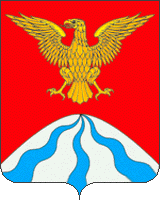 ФИНАНСОВОЕ УПРАВЛЕНИЕ АДМИНИСТРАЦИИ МУНИЦИПАЛЬНОГО ОБРАЗОВАНИЯ «ХОЛМ-ЖИРКОВСКИЙ РАЙОН» СМОЛЕНСКОЙ ОБЛАСТИП  Р  И  К  А  Зот 23.10.2015                                                                                   № 98О внесении изменения в Перечень главных администраторов доходов бюджета муниципального образования «Холм-Жирковский район» Смоленской областиВ соответствии с пунктом 2 статьи 20 Бюджетного кодекса Российской Федерацииприказываю:1. Внести в Перечень главных администраторов доходов бюджета муниципального образования «Холм-Жирковский район» Смоленской области, утвержденный решением Холм-Жирковского районного Совета депутатов от 23.12.2014 № 70 «О бюджете муниципального образования «Холм-Жирковский район» Смоленской области на 2015 год и на плановый период 2016 и 2017 годов» (приложение 3), следующие изменения:дополнить строками следующего содержания2. Бюджетному отделу финансового управления (Е.В. Бочкина) в срок не позднее  2  рабочих дней  с момента подписания настоящего приказа довести его до сведения Отдела №12 Управления Федерального казначейства по Смоленской области и до главного администратора доходов бюджета муниципального образования «Холм-Жирковский район» Смоленской области – Администрации муниципального образования «Холм-Жирковский район» Смоленской области.Начальник  финансового управленияАдминистрации муниципального образования «Холм-Жирковский район»Смоленской области                   			                              Т.М. Станько9021 11 05075 05 0000 120Доходы от сдачи в аренду имущества, составляющего казну муниципальных районов (за исключением земельных участков)9021 11 05075 05 0100 120Сумма платежа (перерасчеты и задолженность по соответствующему платежу)9021 11 05075 05 0200 120Пени, проценты и штрафы по соответствующему платежу